中国石油化工股份有限公司齐鲁分公司简介齐鲁石化隶属中国石化集团公司，坐落于山东省淄博市，占地面积16.55平方公里。公司始建于1966年，经过57年的建设，现已发展成为一家集石油加工、石油化工、煤化工、天然气化工、盐化工为一体，配套齐全的大型炼油、化工、化纤联合企业。公司拥有固定资产原值490余亿元，生产装置142套，年营业收入811亿元。其中：炼油综合加工能力1250万吨/年，乙烯产能80万吨/年，化工产品年生产能力为合成树脂130万吨、烧碱20万吨、橡胶30万吨、苯类50万吨、丁辛醇32.58万吨、丙烯腈26万吨、腈纶5.4万吨，热电装机容量50.4万千瓦。主要生产汽油、航煤、柴油、沥青、聚乙烯、聚丙烯、聚氯乙烯、合成橡胶、合成纤维、丙烯腈、丁辛醇、烧碱、苯类等各种牌号120多种石油化工产品。截至2022年底，累计加工原油4.05亿吨，生产乙烯2074万吨，完成工业总产值14696亿元，实现利税2286亿元。公司认真履行国有企业的经济责任、政治责任和社会责任，着力打造人民满意、世界一流能源化工企业。先后荣获全国科技进步百强企业、企业管理“金马奖”、“五一”劳动奖状、资源综合利用先进单位、厂务公开先进集体、思想政治工作优秀企业、中国石化先进党委、中国石化首批创新型企业等数十项荣誉称号，同时为国家和地方培养输送了一大批优秀干部和专业人才，为国民经济和社会发展作出了积极贡献。公司高度重视人才培养，有完善的人才培养体系和人才成长通道，通过导师带徒、精准培训等方式，针对个人制定“一对一”的人才培养和成长计划，提供“点餐式”的精准培训，确保人才的快速成长。同时，建立了管理、专业技术、技能操作三个序列的人才成长通道，进一步拓宽人才成长空间和渠道，更好实现人才自身的价值，为企业基业常青提供人才保障。公司正大力推进转型升级技术改造项目，着力构建炼油结构优良、化工产业链完整、发展空间广阔的企业发展格局，努力打造产值过千亿、利润过百亿的一流炼化企业。齐鲁石化公司真诚欢迎优秀毕业生加盟，共创美好未来！齐鲁石化公司2024年校园招聘简介一、基本条件2024年全国普通高等院校统招统分应届毕业生（定向、委培除外），回国（境）后初次就业且具有教育部留学服务中心派遣资格的国（境）外留学生（毕业时间在2023年1月1日至2024年12月31日期间，且报到时取得教育部国（境）外学历学位认证证书）；遵纪守法，品行端正，团结协作，无不良行为记录，热爱石油石化事业，认同中国石化企业文化和价值观；西藏、青海、新疆三省区及四川、云南、甘肃三省涉藏州县毕业生在同等条件下优先录取。学历要求：硕研、本科。外语水平：硕研：英语六级（CET-6）425分及以上或相当水平；本科：英语四级（CET-4）425分及以上或相当水平。工作地点：山东省淄博市。其他要求：身心健康，服从分配，能适应在生产一线工作；所学专业符合招聘岗位要求，满足公司业务发展需要；学习成绩优良，取得相应的学位学历等证书。符合以下条件之一的研究生，可免予参加统一初选考试，资格审查通过后，直接参加公司测试面试。在注册简历时，须上传相应获奖证书证明材料。1.泰晤士高等教育2023年世界大学排名前30名或国内排名前10名的高校的研究生。
    2.获得过两次国家奖学金的研究生。
    3.两次评选为全国普通高等院校省级“三好学生”“优秀学生干部”的研究生。二、招聘岗位具体专业要求详见“中国石化招聘网站”（http://job.sinopec.com）三、应聘流程严格按照中国石化要求，坚持公开、公平、竞争、择优的原则，通过“中国石化招聘网站”统一进行，程序规范，操作透明。应聘流程主要有：网上注册、电子简历维护、岗位应聘、资格审查、统一初选考试、测试面试（报销往返交通费、免费提供住宿）、人选公示、协议签订等。时间节点：个人网上报名，2023年9月19日-11月3日；统一初选考试，2023年11月12日15：00；公布面试入围人选，2023年11月24日前；公示录用及递补人选，2024年1月31日前。薪酬福利基本薪酬+绩效奖金+津补贴+五险一金+企业补充医疗保险+企业年金+年休假补贴+工作餐补贴+员工宿舍+通勤班车+健康体检+子女入托报销+高温补贴+物业补助+取暖补助+通讯补贴+生日和节日福利等。淄博市人才金政生活补贴：入职5年内，硕士每月补贴2000元共12万，本科每月补贴1000元共6万，大专每月补贴500元共3万。住房政策：购房：可申请购买产权型人才公寓，享受市场价7.5折。购买商品房时给予一次性补助，硕士12万元、本科8万元、大专3万元。租房：可申请租赁型人才公寓，硕士120平米、本科最高100平米、大专最高60平米，租赁享受市场价5-8折。引才亲情奖：淄博籍的硕士和本科回淄博就业的，补贴家庭1万元奖励。具体见淄博市人才金政50条。六、联系方式联系人:韩老师、许老师电话:0533-7589933、7511213     18678197977、 18560955830本科硕士QQ群：817625412                  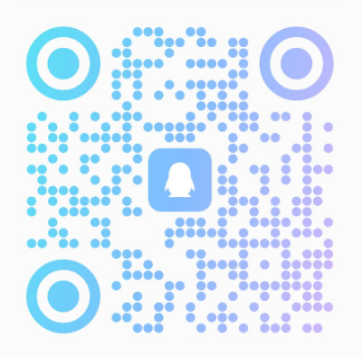 序号招聘岗位硕研本科专业要求合 计合 计100801炼化生产管理（技术）储备岗5241炼油化工、环保、油气储运类相关专业2设备管理（技术）储备岗2020机械设备类相关专业3热动电仪管理（技术）储备岗2015热能动力、电气仪表类相关专业4计算机与信息管理（技术）储备岗42计算机与信息类专业5财务金融管理（技术）储备岗22财务、审计、金融等财务金融类相关专业6法律管理储备岗2法学、民商法学、经济法学等法律类相关专业